АКТобщественной проверкина основании плана работы Общественной палаты г.о. Королев, 
в рамках регионального проекта «Формирование комфортной городской среды» и комплексного общественного контроля проведен мониторинг благоустройства дворовой территории и установки детской площадки по ул. Толстого, д. 31Сроки проведения общественного контроля: 25 сентября 2019 г.Основания для проведения общественной проверки: в рамках программы «Формирование комфортной городской среды»Форма общественного контроля: мониторинг       Предмет общественной проверки: дворовая территория по адресу ул. Толстого, д. 31Состав группы общественного контроля:Члены комиссии «По ЖКХ, капитальному ремонту, контролю за качеством работы управляющих компаний, архитектуре, архитектурному облику городов, благоустройству территорий, дорожному хозяйству и транспорту» Общественной палаты г.о.Королев: Белозерова Маргарита Нурлаяновна – и.о. председателя комиссииЖуравлев Николай Николаевич – член комиссииМониторинг показал: В настоящее время бывший пустырь представляет собой функциональное дворовое пространство.Установлены малые игровые и спортивные формы детского городка – качели, карусели, игровые домики, а также турники и тренажеры.Площадка имеет современный дизайн, обустроена ярким прорезиненным покрытием.На территории детской площадки установлено достаточное количество эргономичных скамеек оборудованных урнами для раздельного сбора мусора. Вокруг площадки отсутствуют посторонние предметы, рабочий инвентарь и строительное оборудование убрано.Группа общественного контроля установила: Техническое состояние оборудования детской площадки по ул. Толстого, д. 31 соответствует стандартам безопасности, площадка имеет привлекательный внешний вид, создана комфортная среда для маленьких и ведущих активный образ жизни жителей. В беседе с представителями группы общественного контроля местные жители выразили благодарность Администрации г.о. Королёв за установленную детскую площадку и благоустройство придомовой территории.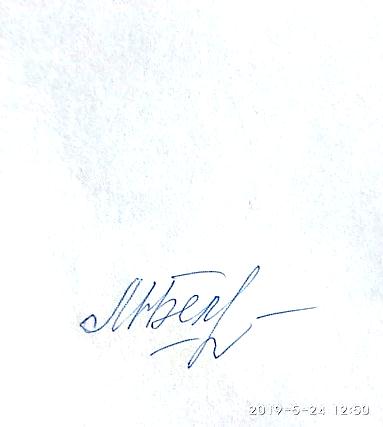 Приложение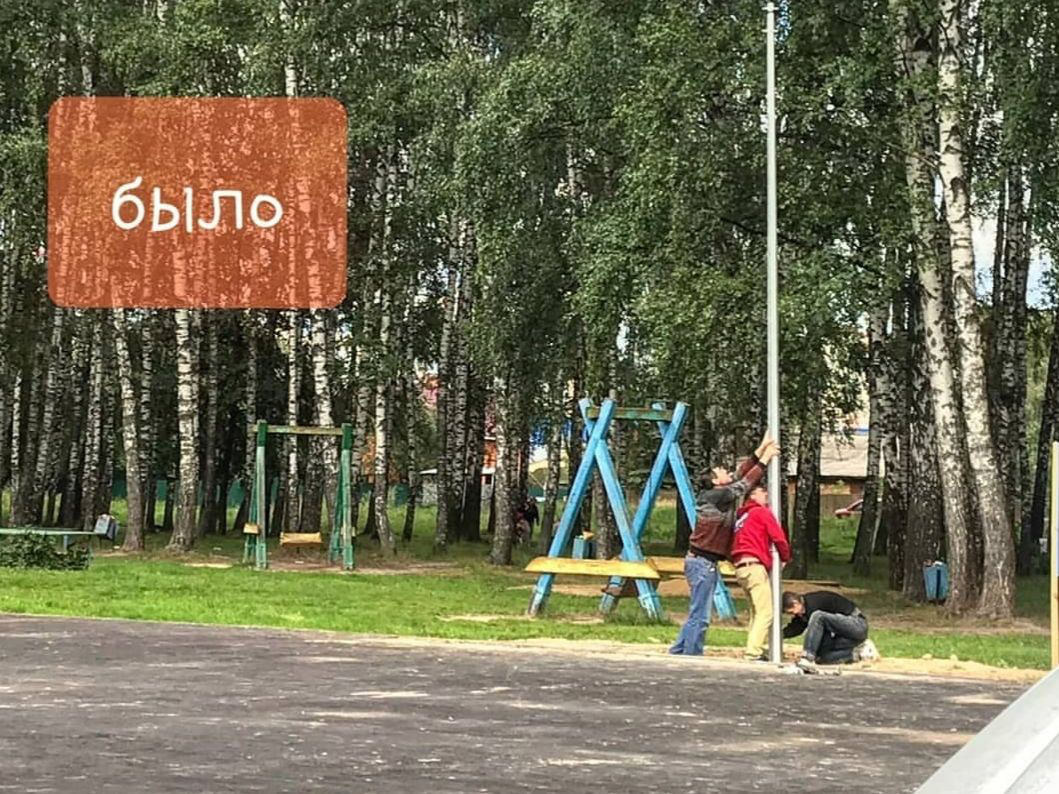 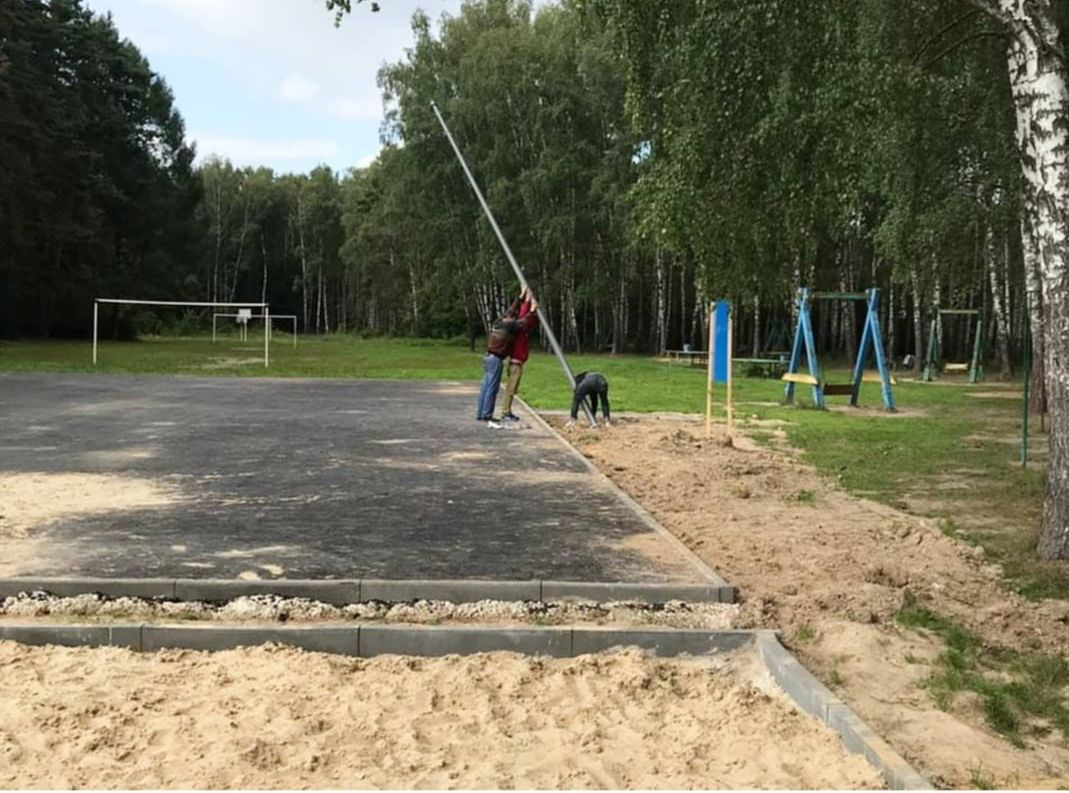 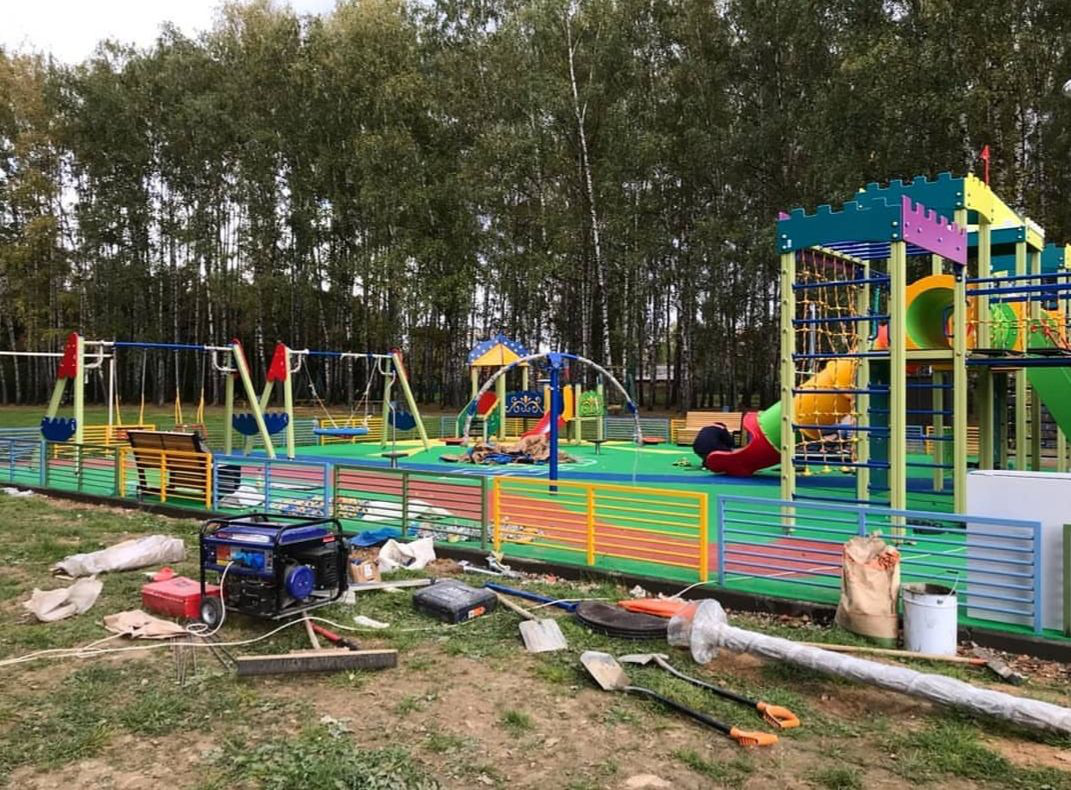 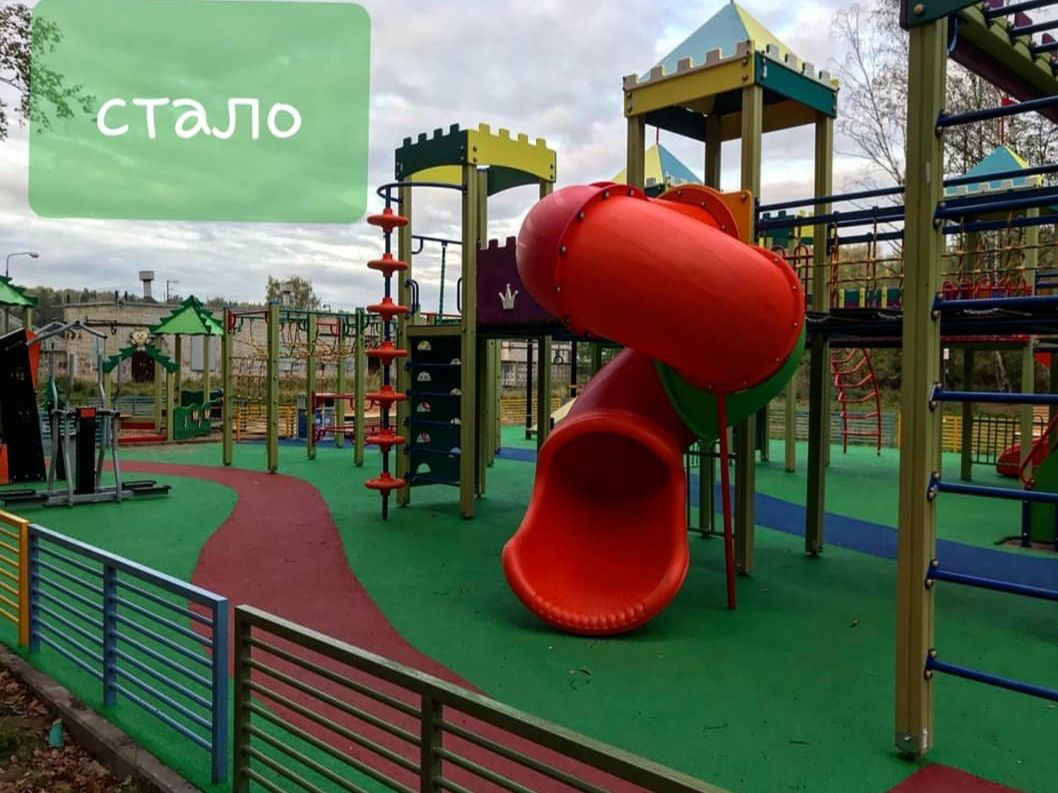 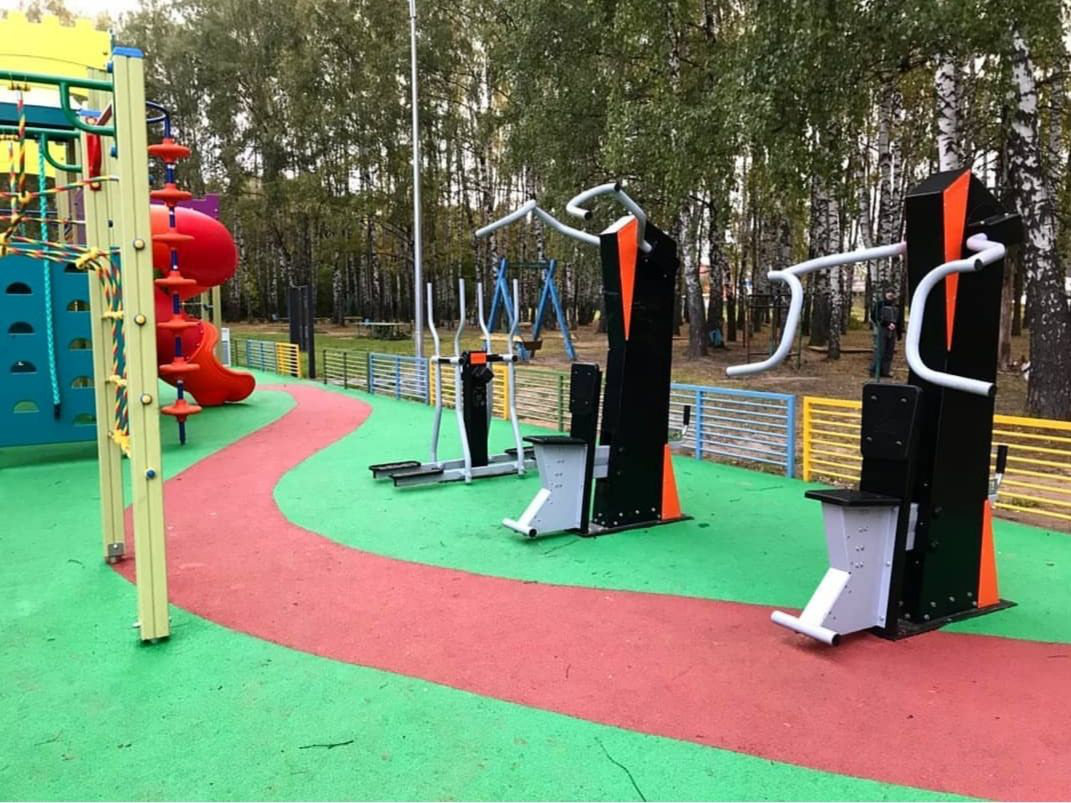 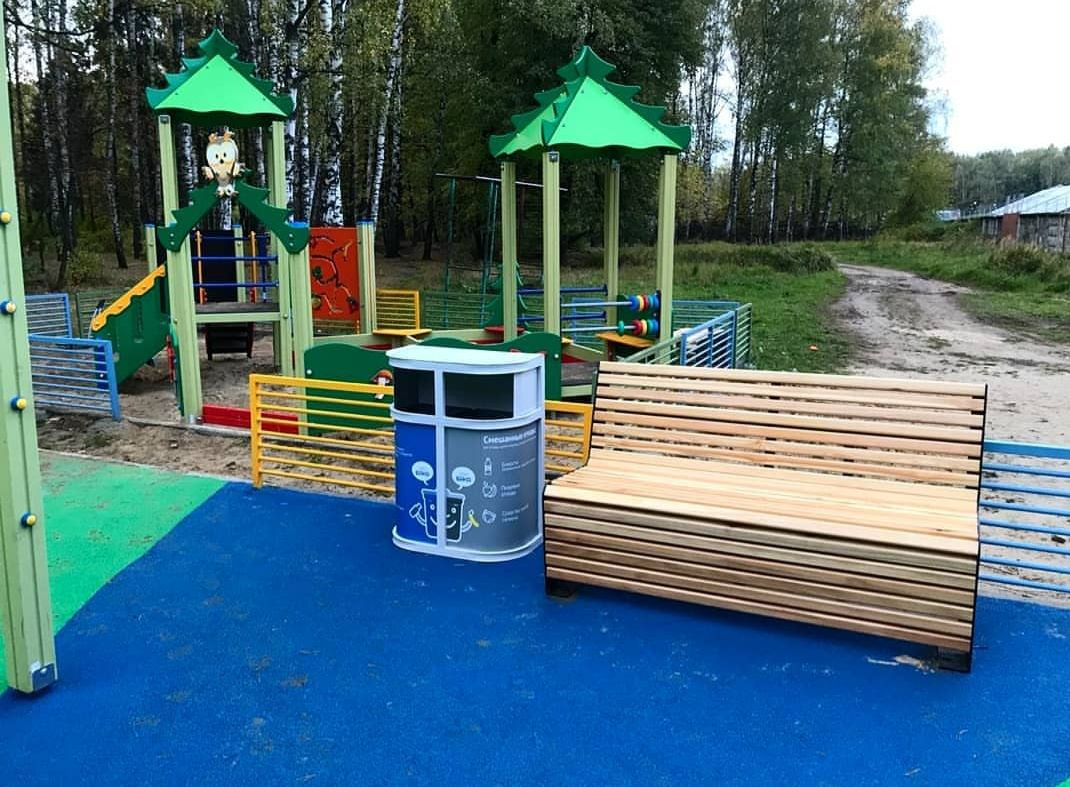 «УТВЕРЖДЕНО»Решением Совета Общественной палаты г.о. Королев Московской областиот 01.10.09.2019 протокол № 20И.о. председателя комиссии «По ЖКХ, капитальному ремонту, контролю за качеством работы управляющих компаний, архитектуре, архитектурному облику городов, благоустройству территорий, дорожному хозяйству и транспорту» Общественной палаты г.о.КоролевМ.Н. Белозерова